Mysłowice 11. na liście miast, których kierowcy deklarują najmniej szkódNa 11. miejscu zestawienia największych miast Polski pod względem bezszkodowej jazdy mieszkańców, znalazły się Mysłowice. 65,9% mysłowickich kierowców zadeklarowało brak szkód w historii ubezpieczenia. To bardzo dobry wynik.Eksperci rankomat.pl sporządzili listę 84 miast powyżej 50 tys. mieszkańców i sprawdzili, jak dużo kierowców poruszających się po ich drogach zadeklarowało brak szkód w swojej historii OC. Mysłowice znalazły się na 11 miejscu, z wynikiem 65,9%. Bezpieczniej jeżdżą kierowcy m.in. z Piotrkowa Trybunalskiego (66,0%), Ostrowa Wielkopolskiego (66,3%), Kędzierzyna-Koźla (66,6%) i Bełchatowa (66,6%). Najlepiej pod tym względem wypadli kierowcy z Raciborza (69,6%). Dla porównania, najmniejszą bezszkodowość zadeklarowali mieszkańcy Warszawy (53,8%), Wrocławia (57,5%) i Gdańska (58,1%).W Mysłowicach taniej niż w większości krajuW 2019 roku średnia cena OC w Polsce wyniosła 689 zł. Przeciętnie za ubezpieczenie OC kierowcy z Mysłowic płacili 650 zł, czyli o 39 zł mniej. Jeszcze większa różnica, bo wynosząca 289 zł, wystąpiła w porównaniu do najdroższego miasta (Wrocław: 939 zł). Z kolei średnia wyliczona dla województwa śląskiego to 634 zł. Najmniej na ubezpieczenie OC przeznaczali mieszkańcy Mielca, których obowiązkowe OC kosztowało średnio 515 zł.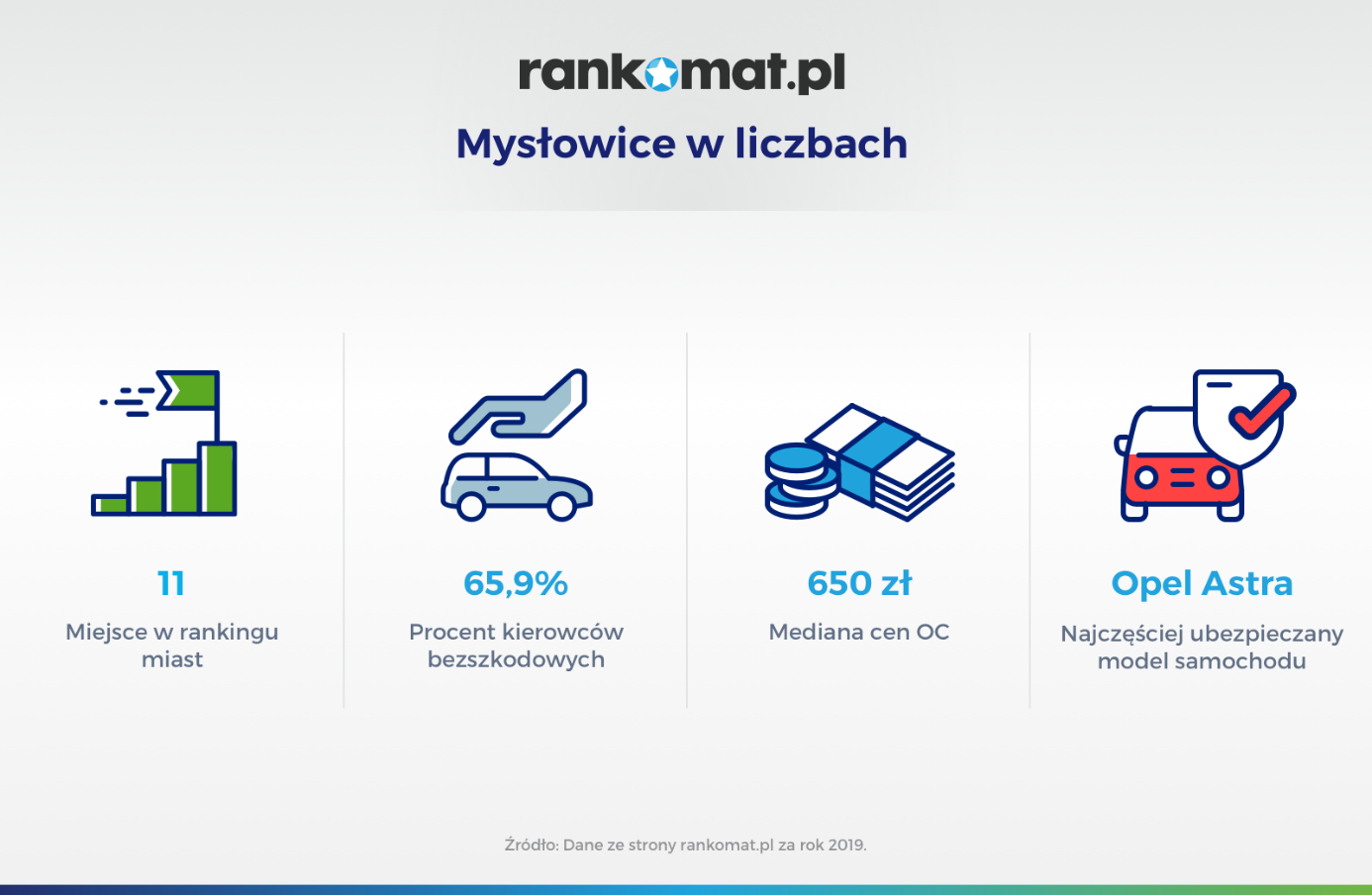 –  Ustalając wysokość składki OC, towarzystwa biorą pod uwagę szereg czynników. Liczy się nie tylko historia ubezpieczenia kierowcy i rodzaj jego pojazdu, ale również trasa, po której porusza się on na co dzień. Sieć i rodzaj dróg, liczba ich użytkowników czy statystyki wypadkowe dla danego regionu przekładają się na ryzyko wystąpienia kolizji lub wypadku. W efekcie mieszkaniec Wrocławia płaci za polisę średnio 939 zł, a mieszkaniec Mysłowic 650 zł – mówi  Tomasz Kroplewski, kierownik ds. rozwoju sprzedaży rankomat.pl.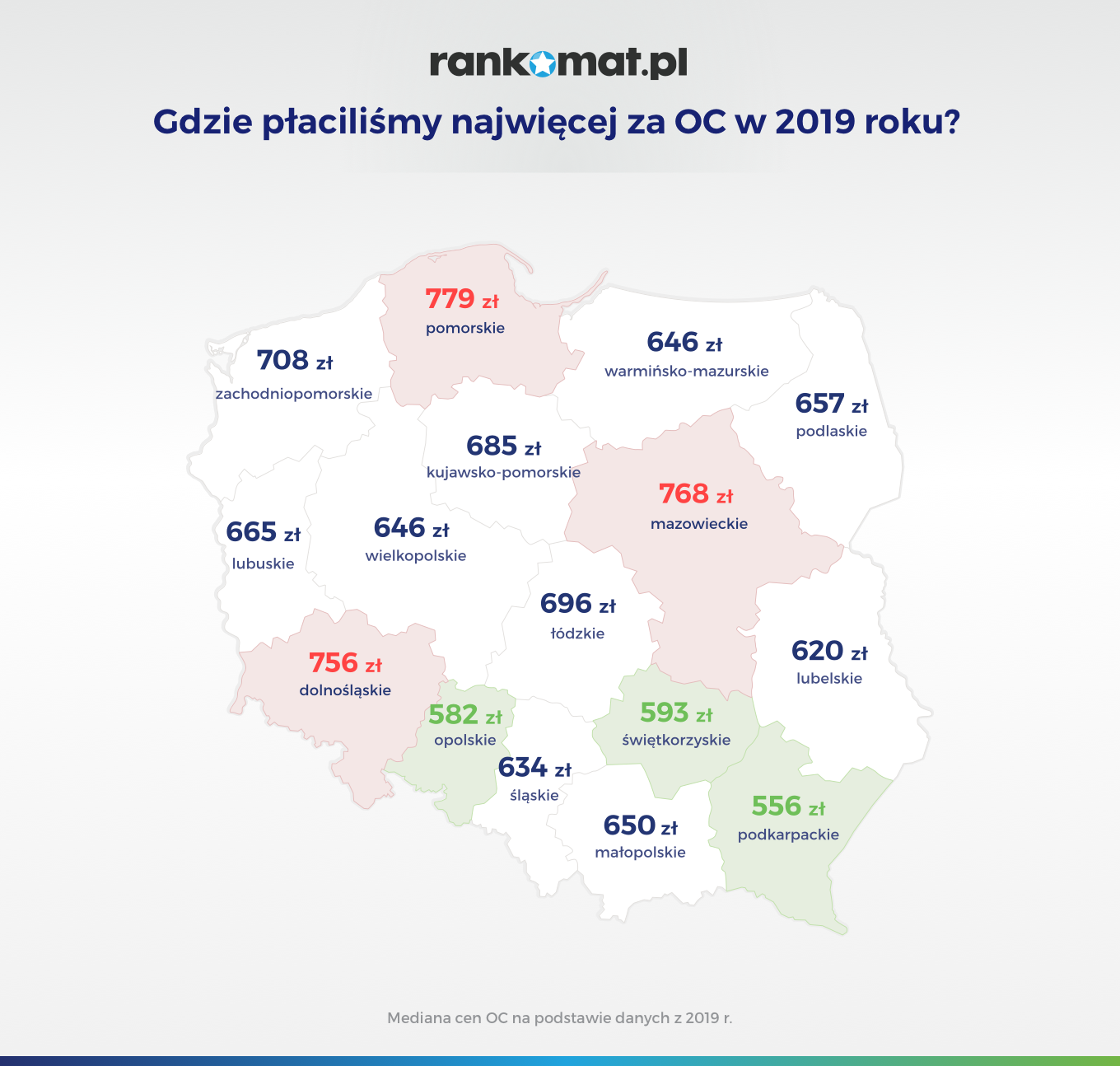 Ślązacy stawiają na Opla AstręZarówno w Mysłowicach, jak i w całym województwie śląskim najpopularniejszym do ubezpieczenia modelem pojazdu okazał się Opel Astra. To auto cieszyło się też największą popularnością w całym kraju. Na jego ubezpieczenie średnio wydawaliśmy 658 zł. Dla porównania droższe były polisy dla Volkswagena Passata (666 zł), Forda Focusa (670 zł) i Audi A4 (834 zł). Najwięcej za ubezpieczenie OC płacili właściciele BMW Serii 3 (920 zł) i BMW Serii 5 (906 zł). Najtańsza okazała się polisa dla Opla Corsy – za nią trzeba było zapłacić średnio 606 zł.MiejsceMiasto% kierowców bezszkodowychMiejsceMiasto% kierowców bezszkodowych1Racibórz69,643Tomaszów Maz.63,82Piła68,343Koszalin63,83Ostrowiec Św.6843Częstochowa63,83Rybnik6846Rzeszów63,65Nowy Sącz67,247Zabrze63,56Stalowa Wola66,847Sosnowiec63,57Bełchatów66,649Grudziądz63,47Kędzierzyn-Koźle66,649Tarnów63,49Ostrów Wlkp.66,351Pruszków63,310Piotrków Trybunalski6651Stargard63,311Mysłowice65,951Inowrocław63,312Leszno65,754Elbląg63,213Piekary Śląskie65,655Zgierz63,113Ełk65,655Legnica63,113Jaworzno65,657Chorzów62,713Bytom65,658Kielce62,517Gorzów Wlkp.65,559Bielsko-Biała62,418Świdnica65,360Lubin62,318Chełm65,361Kalisz62,218Zamość65,362Łomża62,121Biała Podlaska65,262Suwałki62,121Żory65,262Katowice62,123Słupsk65,165Białystok61,724Jelenia Góra6566Zielona Góra61,224Dąbrowa Górnicza6566Toruń61,226Wałbrzych64,968Przemyśl61,127Mielec64,869Tczew6128Płock64,770Ostrołęka60,929Świętochłowice64,670Legionowo60,929Gniezno64,670Łódź60,929Opole64,673Radom60,832Będzin64,573Poznań60,833Pabianice64,475Lublin60,733Włocławek64,476Olsztyn60,135Tarnowskie Góry64,376Szczecin60,135Siemianowice Śl.64,378Bydgoszcz59,735Gliwice64,379Kraków59,138Głogów64,280Siedlce58,738Konin64,281Gdynia58,238Jastrzębie-Zdrój64,282Gdańsk58,138Tychy64,283Wrocław57,542Ruda Śląska63,984Warszawa53,8